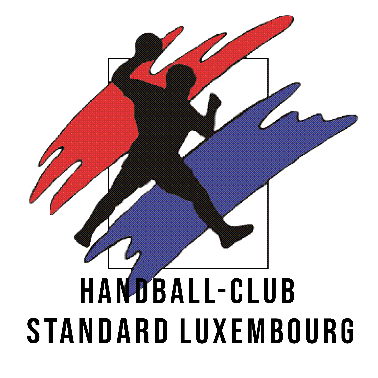 INVITEAu Stade Boy Konen de Cessange (G.-D. de Luxembourg)Vendredi 21 juin 2019AUPOUR EQUIPES SENIOR HOMMES ET DAMES                                                                   Luxembourg, en mars 2019Chers amis sportifs,Notre club organise depuis 2005 un tournoi de Beach-Handball pourseniors Hommes et Dames le 21 juin 2019. Les règles du Beach-Handball vous parviendront après votre inscription.Ci-après vous trouverez les premiers détails concernant l’organisation de ce deuxième championnat de Beach-Handball.TOURNOI DE BEACH-HANDBALL POUR SENIORSDates du tournoi 		21 juin 2019Premier match 		Vendredi vers 19 :00				(suivant le nombre d’équipes inscrites)Forme du tournoi		Au meilleur des équipes inscritesDurée des matchs		1 x 10 minutesNombre de matchs		4 match minimum par équipe Spécificités			Pas de temps mort				Le beach-handball se joue pied nu				3 joueurs de terrain + 1 gardien de butFrais d’inscription		40 Euro par équipe Accréditation			Présentation des licences obligatoiresLimitation			8 joueurs maximum par équipeRestauration			Des grillades au choixRemise des prix		Vendredi 21 juin vers 23h00 heuresInformationsComplémentaires						Tél : 00352 621 137 142 (privé après 19h00)Inscriptions			A l’adresse du club ou				E-mail :hc.standard@pt.luAfin de valider votre inscription veuillez nous renvoyer le formulaire d’inscription signé au plus vite.La date limite pour les inscriptions est fixée au 30 mai 2019.Le programme des rencontres vous parviendra par courrier ou E-mail une semaine avant le tournoi.TOURNOI SENIORS DE BEACH-HANDBALLFICHE D’INSCRIPTION 2019Nous souhaitons participer à votre tournoi de Beach-handball et nous inscrivons l’(les) équipe (s) suivante (s) :Signature du responsable du club___________________________Référence bancaire : IBAN : LU40 0019 5255 0989 4000			BIC :	 BCEELULLCLUB CONTACT NomPrénomRueNuméroCode postaleLocalitéPaysTéléphoneE-mailNombre Nombre d' équipesd'équipesHOMMESDAMES